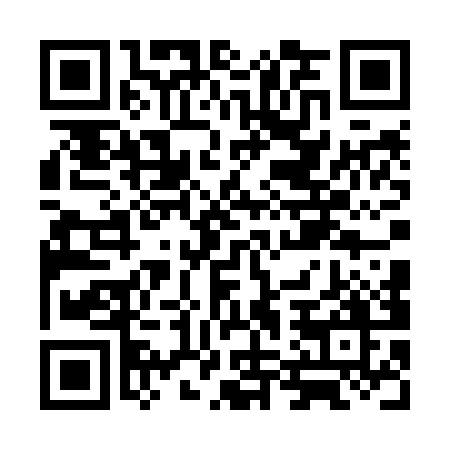 Ramadan times for Mount Gunson, AustraliaMon 11 Mar 2024 - Wed 10 Apr 2024High Latitude Method: NonePrayer Calculation Method: Muslim World LeagueAsar Calculation Method: ShafiPrayer times provided by https://www.salahtimes.comDateDayFajrSuhurSunriseDhuhrAsrIftarMaghribIsha11Mon5:575:577:191:325:037:447:449:0112Tue5:585:587:191:315:027:437:439:0013Wed5:585:587:201:315:017:417:418:5814Thu5:595:597:211:315:017:407:408:5715Fri6:006:007:221:305:007:397:398:5616Sat6:016:017:221:304:597:387:388:5417Sun6:026:027:231:304:597:367:368:5318Mon6:026:027:241:304:587:357:358:5219Tue6:036:037:241:294:577:347:348:5020Wed6:046:047:251:294:567:337:338:4921Thu6:056:057:261:294:567:317:318:4822Fri6:056:057:261:284:557:307:308:4623Sat6:066:067:271:284:547:297:298:4524Sun6:076:077:281:284:537:287:288:4425Mon6:076:077:281:284:527:267:268:4226Tue6:086:087:291:274:527:257:258:4127Wed6:096:097:301:274:517:247:248:4028Thu6:106:107:301:274:507:237:238:3929Fri6:106:107:311:264:497:217:218:3730Sat6:116:117:321:264:487:207:208:3631Sun6:126:127:321:264:477:197:198:351Mon6:126:127:331:254:477:187:188:332Tue6:136:137:341:254:467:167:168:323Wed6:146:147:341:254:457:157:158:314Thu6:146:147:351:254:447:147:148:305Fri6:156:157:361:244:437:137:138:296Sat6:156:157:361:244:427:117:118:277Sun5:165:166:3712:243:416:106:107:268Mon5:175:176:3712:233:416:096:097:259Tue5:175:176:3812:233:406:086:087:2410Wed5:185:186:3912:233:396:076:077:23